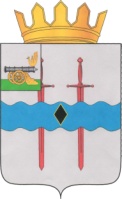 АДМИНИСТРАЦИЯ МУНИЦИПАЛЬНОГО ОБРАЗОВАНИЯ«КАРДЫМОВСКИЙ РАЙОН» СМОЛЕНСКОЙ ОБЛАСТИП О С Т А Н О В Л Е Н И Е    от 12.12.2022      № 00791В соответствии со статьей 179 Бюджетного кодекса Российской Федерации, постановлением Администрации муниципального образования «Кардымовский район» Смоленской области от 11.02.2022 № 00069 «Об утверждении Порядка принятия решений о разработке муниципальных программ, их формирования и реализации в муниципальном образовании «Кардымовский район» Смоленской области», руководствуясь Федеральным законом от 06.10.2003 № 131-ФЗ «Об общих принципах организации местного самоуправления в Российской Федерации», Администрация муниципального образования «Кардымовский район» Смоленской областипостановляет:1. Внести в муниципальную программу «Приоритетные направления демографического развития муниципального образования «Кардымовский район» Смоленской области», утвержденную постановлением Администрации муниципального образования «Кардымовский район» Смоленской области от 07.06.2022 № 00388 «Об утверждении муниципальной программы «Приоритетные направления демографического развития муниципального образования «Кардымовский район» Смоленской области»» следующие изменения:    - «Раздел 5. Сведения о финансировании структурных элементов муниципальной программы» изложить в следующей редакции:Раздел 5. Сведения о финансировании структурных элементов муниципальной программы2. Настоящее постановление разместить на официальном сайте Администрации муниципального образования «Кардымовский район» Смоленской области в сети «Интернет».О внесении изменений в муниципальную программу «Приоритетные направления демографического развития муниципального образования «Кардымовский район» Смоленской области», утвержденную постановлением Администрации муниципального образования «Кардымовский район» Смоленской области от 07.06.2022 № 00388№ п/пНаименованиеУчастник муниципальной программыУчастник муниципальной программыИсточник финансового обеспечения Источник финансового обеспечения Объем средств на реализацию муниципальной программы на очередной финансовый год и плановый период (тыс. рублей)Объем средств на реализацию муниципальной программы на очередной финансовый год и плановый период (тыс. рублей)Объем средств на реализацию муниципальной программы на очередной финансовый год и плановый период (тыс. рублей)Объем средств на реализацию муниципальной программы на очередной финансовый год и плановый период (тыс. рублей)Объем средств на реализацию муниципальной программы на очередной финансовый год и плановый период (тыс. рублей)Объем средств на реализацию муниципальной программы на очередной финансовый год и плановый период (тыс. рублей)Объем средств на реализацию муниципальной программы на очередной финансовый год и плановый период (тыс. рублей)Объем средств на реализацию муниципальной программы на очередной финансовый год и плановый период (тыс. рублей)Объем средств на реализацию муниципальной программы на очередной финансовый год и плановый период (тыс. рублей)Объем средств на реализацию муниципальной программы на очередной финансовый год и плановый период (тыс. рублей)Объем средств на реализацию муниципальной программы на очередной финансовый год и плановый период (тыс. рублей)Объем средств на реализацию муниципальной программы на очередной финансовый год и плановый период (тыс. рублей)Объем средств на реализацию муниципальной программы на очередной финансовый год и плановый период (тыс. рублей)Объем средств на реализацию муниципальной программы на очередной финансовый год и плановый период (тыс. рублей)№ п/пНаименованиеУчастник муниципальной программыУчастник муниципальной программыИсточник финансового обеспечения Источник финансового обеспечения ВсегоВсего2022 год2022 год2023 год2023 год2024 год2024 год2025 год2025 год2026 год2026 год2027 год2027 год1. Региональный проект 1. Региональный проект 1. Региональный проект 1. Региональный проект 1. Региональный проект 1. Региональный проект 1. Региональный проект 1. Региональный проект 1. Региональный проект 1. Региональный проект 1. Региональный проект 1. Региональный проект 1. Региональный проект 1. Региональный проект 1. Региональный проект 1. Региональный проект 1. Региональный проект 1. Региональный проект 1. Региональный проект 1. Региональный проект Финансирование по региональным проектам не предусмотрено.Финансирование по региональным проектам не предусмотрено.Финансирование по региональным проектам не предусмотрено.Финансирование по региональным проектам не предусмотрено.Финансирование по региональным проектам не предусмотрено.Финансирование по региональным проектам не предусмотрено.Финансирование по региональным проектам не предусмотрено.Финансирование по региональным проектам не предусмотрено.Финансирование по региональным проектам не предусмотрено.Финансирование по региональным проектам не предусмотрено.Финансирование по региональным проектам не предусмотрено.Финансирование по региональным проектам не предусмотрено.Финансирование по региональным проектам не предусмотрено.Финансирование по региональным проектам не предусмотрено.Финансирование по региональным проектам не предусмотрено.Финансирование по региональным проектам не предусмотрено.Финансирование по региональным проектам не предусмотрено.Финансирование по региональным проектам не предусмотрено.Финансирование по региональным проектам не предусмотрено.Финансирование по региональным проектам не предусмотрено.2. Ведомственный проект 2. Ведомственный проект 2. Ведомственный проект 2. Ведомственный проект 2. Ведомственный проект 2. Ведомственный проект 2. Ведомственный проект 2. Ведомственный проект 2. Ведомственный проект 2. Ведомственный проект 2. Ведомственный проект 2. Ведомственный проект 2. Ведомственный проект 2. Ведомственный проект 2. Ведомственный проект 2. Ведомственный проект 2. Ведомственный проект 2. Ведомственный проект 2. Ведомственный проект 2. Ведомственный проект Финансирование по  ведомственным проектам не предусмотрено.Финансирование по  ведомственным проектам не предусмотрено.Финансирование по  ведомственным проектам не предусмотрено.Финансирование по  ведомственным проектам не предусмотрено.Финансирование по  ведомственным проектам не предусмотрено.Финансирование по  ведомственным проектам не предусмотрено.Финансирование по  ведомственным проектам не предусмотрено.Финансирование по  ведомственным проектам не предусмотрено.Финансирование по  ведомственным проектам не предусмотрено.Финансирование по  ведомственным проектам не предусмотрено.Финансирование по  ведомственным проектам не предусмотрено.Финансирование по  ведомственным проектам не предусмотрено.Финансирование по  ведомственным проектам не предусмотрено.Финансирование по  ведомственным проектам не предусмотрено.Финансирование по  ведомственным проектам не предусмотрено.Финансирование по  ведомственным проектам не предусмотрено.Финансирование по  ведомственным проектам не предусмотрено.Финансирование по  ведомственным проектам не предусмотрено.Финансирование по  ведомственным проектам не предусмотрено.Финансирование по  ведомственным проектам не предусмотрено.3. Комплекс процессных мероприятий «Формирование здорового образа жизни у жителей района»3. Комплекс процессных мероприятий «Формирование здорового образа жизни у жителей района»3. Комплекс процессных мероприятий «Формирование здорового образа жизни у жителей района»3. Комплекс процессных мероприятий «Формирование здорового образа жизни у жителей района»3. Комплекс процессных мероприятий «Формирование здорового образа жизни у жителей района»3. Комплекс процессных мероприятий «Формирование здорового образа жизни у жителей района»3. Комплекс процессных мероприятий «Формирование здорового образа жизни у жителей района»3. Комплекс процессных мероприятий «Формирование здорового образа жизни у жителей района»3. Комплекс процессных мероприятий «Формирование здорового образа жизни у жителей района»3. Комплекс процессных мероприятий «Формирование здорового образа жизни у жителей района»3. Комплекс процессных мероприятий «Формирование здорового образа жизни у жителей района»3. Комплекс процессных мероприятий «Формирование здорового образа жизни у жителей района»3. Комплекс процессных мероприятий «Формирование здорового образа жизни у жителей района»3. Комплекс процессных мероприятий «Формирование здорового образа жизни у жителей района»3. Комплекс процессных мероприятий «Формирование здорового образа жизни у жителей района»3. Комплекс процессных мероприятий «Формирование здорового образа жизни у жителей района»3. Комплекс процессных мероприятий «Формирование здорового образа жизни у жителей района»3. Комплекс процессных мероприятий «Формирование здорового образа жизни у жителей района»3. Комплекс процессных мероприятий «Формирование здорового образа жизни у жителей района»3. Комплекс процессных мероприятий «Формирование здорового образа жизни у жителей района»3.1. Проведение мероприятий   для детей с ограниченными возможностями Проведение мероприятий   для детей с ограниченными возможностямиОтдел культуры;Отдел соцзащиты;Администрация;Администрации муниципальных образований сельских поселенийОтдел культуры;Отдел соцзащиты;Администрация;Администрации муниципальных образований сельских поселенийРайонный бюджетРайонный бюджет25,025,0005,05,05,05,05,05,05,05,05,03.2.Укрепление здоровья детей, подростков и молодежи за счет увеличения охвата занятиями физической культурой и спортом, мероприятиями, направленными на профилактику травматизма и отравлений, курения, алкоголизма и наркомании, охрану репродуктивного здоровья, организацию досуга детей, подростков, молодежи  Укрепление здоровья детей, подростков и молодежи за счет увеличения охвата занятиями физической культурой и спортом, мероприятиями, направленными на профилактику травматизма и отравлений, курения, алкоголизма и наркомании, охрану репродуктивного здоровья, организацию досуга детей, подростков, молодежи  Администрация;Администрации муниципальных образований сельских поселений;Отдел культуры;Отдел образованияАдминистрация;Администрации муниципальных образований сельских поселений;Отдел культуры;Отдел образованияРайонный бюджетРайонный бюджет25,025,0005,05,05,05,05,05,05,05,05,03.3.Организация и проведение фестиваля молодежных творческих коллективов и молодежных объединений «Минута для дебюта»Организация и проведение фестиваля молодежных творческих коллективов и молодежных объединений «Минута для дебюта»Отдел культуры, Отдел образованияОтдел культуры, Отдел образованияРайонный бюджетРайонный бюджет25,025,0005,05,05,05,05,05,05,05,05,03.4.Организация и проведение акции «Марш за жизнь»Организация и проведение акции «Марш за жизнь»Отдел культуры;Отдел образованияОтдел культуры;Отдел образованияРайонный бюджетРайонный бюджет15,015,0003,03,03,03,03,03,03,03,03,03.5.Организация и проведение акции «Мы выбираем жизнь!»Организация и проведение акции «Мы выбираем жизнь!»Отдел культуры;Отдел образованияОтдел культуры;Отдел образованияРайонный бюджетРайонный бюджет30,030,020,020,02,02,02,02,02,02,02,02,02,0Итого по комплексу процессных мероприятийИтого по комплексу процессных мероприятийИтого по комплексу процессных мероприятийИтого по комплексу процессных мероприятийИтого по комплексу процессных мероприятийРайонный бюджетРайонный бюджет120,0120,020,020,020,020,020,020,020,020,020,020,020,0Всего по муниципальной программеВсего по муниципальной программеВсего по муниципальной программеВсего по муниципальной программеВсего по муниципальной программеРайонный бюджетРайонный бюджет120,0120,020,020,020,020,020,020,020,020,020,020,020,0Глава муниципального образования «Кардымовский район» Смоленской областиО.М. Смоляков